Note : this check list, once filled in by the RMS should be sent before the start of the validation phase, i.e. at day -15 if the dossier was received in advance in the RMS. Otherwise the RMS should send it by day -12 at the latest. In any case, the CMS should be informed about the expected date at which they should be in receipt of the check list.PHYSICAL CHECK* this table may be duplicated as necessaryREGULATORY CHECK* If the reference product is a centrally authorised VMP, then the name of the generic product should be the same within all CMS.** data protection is defined in articles 39 and 40.*** The legal basis of the reference product cannot be a generic, but can be WEU, fixed combination or informed consent.  Article 23 application - (limited market application) first submission	 CVMP eligibility confirmation re-examination submission (at least 5 years – 6 months after the first authorisation)Comments :  Article 25 application - (application in exceptional circumstances) first submission re-examination submission (at least 1 year – 3 months after the first authorisation)Comments :MRL Status for pharmacologically active substance(s) :If no MRL has been set:Valid application for MRL made to EMA		 Yes   Date ….		 NoComments:Part 1 - Summary of the dossier* NA : not applicable.PART 1B - VMP Product InformationIs Part 1B valid: 		Yes		No	Comments:      PART 1C – Critical expert reportIs Part 1C valid : 	Yes		No	Comments:Part 2 – Quality DocumentationIs Part 2 valid ? 	Yes		No	Comments:Part 3 - Safety documentation (safety and residus tests)Is Part 3 valid ?	Yes		No	Comments : Part 4 – Efficacy documentation (Pre-clinical and clinical trial(s))Is Part 4 valid? 	Yes		No	Comments :Information for generic/hybrid applications  Comparisons table of SPCs provided ?   Yes		No	RMS comment:     Part 2 - 3 - 4 : information on the dossier ((optional -for instance : new/own studies/data as in vivo bioequivalence, phase II ERA…)RMS CONCLUSIONS1. STATUS OF THE APPLICATION in RMS The application is considered valid. The application is considered valid and the procedure can start, but the issues in section 3 below need to be addressed before day 10/ 30/50 (SRP/MRP/DCP). The application is considered invalid and the procedure cannot start before the issue in section 2 below have been addressed.2. Validation issue(s) preventing the procedure from starting. . 3. Validation issue(s) not preventing the procedure from starting but which have to be addressed by day 10/ 30/50 (SRP/MRP/DCP).. . 4. Additional information for the applicantPlease note that once the application has been validated, a consolidated amended dossier taking into account all of the amendments during validation should be submitted. A signed statement should be provided that the only changes to the dossiers are as a result of validation issues and that the dossiers in the CMS are identical.PHYSICAL CHECKCMS CONCLUSIONS1. STATUS OF THE APPLICATION in CMS The application is considered valid. The application is considered valid and the procedure can start, but the issues in section 4 below need to be addressed before day 10/ 30/50 (SRP/MRPDCP). The application is considered invalid and the procedure cannot start before the issue in section 2 below have been addressed.2. Validation issue(s) preventing the procedure from starting. . 3. The RMS is asked to provide MIRP according to the CMDv guidance CMDv/GUI/MIRP YES		NO4. Validation issue(s) not preventing the procedure from starting but which have to be addressed by day 10/30/50 of the SRP/MRPDCP . . 5. Additional information for the applicant..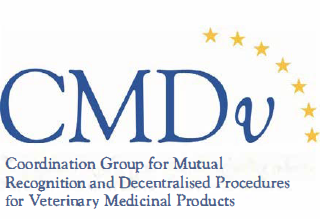 CMDv validation check list for veterinary medicinal products in MRP/DCP/SRPReference Member State (RMS)IDENTIFICATION OF THE PRODUCTIDENTIFICATION OF THE PRODUCTProcedure numberProduct (invented) nameApplicant (name)TYPE OF PROCEDURETYPE OF PROCEDURE Decentralised procedure Decentralised procedure Mutual recognition procedureIn that case, has the 6 months time period elapsed between the national procedure and the MR procedure ? Yes           No Subsequent recognition procedure Subsequent recognition procedureFEES Proof that fees have been paid or will be invoiced Electronic submission :CESPCESP Number : CESP Number : CESP Number : Technical validationTechnical validationTechnical validationResult provided by applicant ?Technically valid (tool like VNeeS checker)?Result provided by applicant ?Technically valid (tool like VNeeS checker)?Result provided by applicant ?Technically valid (tool like VNeeS checker)?YesYesYesYesNoNoNoNoNoNoSubmission format : NtA (all parts) CTD (part II) and NtA (other parts)Sample(s) provided (if requested)YesNoACTIVE SUBSTANCE in case ASMF is used*ACTIVE SUBSTANCE in case ASMF is used*ACTIVE SUBSTANCE in case ASMF is used*ACTIVE SUBSTANCE in case ASMF is used*ACTIVE SUBSTANCE in case ASMF is used*ACTIVE SUBSTANCE in case ASMF is used*ASMF received :YesNo Original letter of accessASMF received :YesNo Current edition Critical SummaryEU/ASMF number (if applicable) :EU/ASMF number (if applicable) :EU/ASMF number (if applicable) :EU/ASMF number (if applicable) :LEGAL BASIS OF THE APPLICATIONThis application is submitted in accordance with the following Article in Regulation 2019/6 :  Article 8(1) application, (i.e. dossier with administrative, quality, safety and efficacy data)Comments :  Article 18 - Generic application*Reference Product (RP) :■ Evidence of end of protection period** ?  Yes		No	■ Legal basis of the reference product : complete dossier*** ?   Yes		No	■ Date of authorisation of reference product  before       on/after 1st October 2005■ If applicable, date of expiry or withdrawal  : ■ If applicable, reason of withdrawal :   Article 19 - hybrid applicationReference Product (RP): 	■ Evidence of end of protection period**?       Yes		No	■ Legal basis of the reference product : complete dossier*** ?   Yes		No	 Difference(s) compared to the reference veterinary medicinal product :	changes in the active substance(s)	changes in therapeutic indications 	change in strength (quantitative change to the active substance(s))	change in route of administration        change in pharmaceutical form	 bioequivalence cannot be demonstrated through bioavailability studies        differences relating to raw materials or in manufacturing processes         otherComments:  Article 20 - Fixed combination:Comments:   Article 21 - Informed consent application* Letter of consent from the marketing authorisation holder of the authorised product.Comments:* The legal basis of the cross-referred product should be a complete dossier.  Article 22 – Well established veterinary use / bibliographic data based applicationComments:PART 1A – Administrative informationAnnexed documents ( where appropriate)PART 1A – Administrative informationAnnexed documents ( where appropriate)RMS commentsRMS commentsRMS commentsValidInvalidN.A.5.1Proof of payment5.2Informed consent letter of MAH of authorised VMP.5.3Proof of establishment of the applicant in the EEA.5.4Letter of authorisation for communication on behalf of the applicant/MAH5.5Copy of the “Qualification of SME Status”5.6Manufacturing Authorisation required under Annex I (point 4.1) of regulation 2019/6 (or equivalent, outside of the EEA where MRA or other European Union arrangements apply). A reference to EudraGMP will suffice when available.5.7Empty5.8Flow-chart indicating all sites involved in the manufacturing process of the veterinary medicinal product or active substance (including sites involved in sampling and testing for batch release of products manufactured in third countries)5.9GMP certificates(s) ; where applicable a summary of other GMP inspections performed5.10Letter(s) of access to Active Substance Master File(s)  (Drug Master File(s)) or copy of Ph. Eur. Certificate(s) of suitability5.11Copy of written confirmation from the CEP holder to the applicant that the manufacturing process has not been modified since the granting of the certificate of suitability by the EDQM5.12Ph. Eur. Certificate(s) of suitability for TSE5.13Written consent(s) of the competent authorities regarding GMO release in the environment.5.14Scientific Advice given by CVMP or Member State5.15a) List of countries in which a Marketing Authorisation has been granted or revoked for the veterinary medicinal product in the EEA and the equivalent in third countries (required under Annex I, point 6.1) -b) Copies of all the SPCs for MAs granted by Member States c) List of countries in which an application has been submitted or refused d) List of Member States in which the VMP is to be placed on the market 5.16Letter from Commission services regarding multiple applications.5.17List of Mock-ups or Samples/specimens sent with the application, as appropriate (see EMA/CMDv website)5.18List of proposed (invented) names and marketing authorisation holders in the concerned member states5.19For each active substance, attach a declaration(s) from the Qualified Person of the manufacturing authorisation holder in Section 2.5.1 and from the Qualified Person of each of the manufacturing authorisation holders (i.e. located in EEA) listed in Section 2.5.2 where the active substance is used as a starting material that the active substance is manufactured in compliance with the detailed guidelines on good manufacturing practice for starting materials.  Alternatively, such declaration may be signed by one Qualified Person on behalf of all QPs involved (provided this is clearly indicated).QP template provided ?5.20Summary of the Pharmacovigilance system master file and, where appropriate, the risk management system that the Applicant will put in place5.21Evidence and justification to support the claim of new active substance status in the Union for applications based on Articles 8, 23 or 25 of Regulation 2019/6Is Part 1A valid :  	Yes		No	Have all the appropriate documents been annexed?       Yes		No	Comments:  Present ?RMS CommentsProposed SPC in EnglishProposed labelling in EnglishProposed Package Leaflet in EnglishEditable files of proposed SPC, labels and product literature provided (Word format) in English versionPresent ?RMS Comments1. Quality Signature + dateExpert’s CV Critical 2. Safety Signature + dateExpert’s CV Critical and summary tableEnvironmental risk assessment (ERA)Signature + dateExpert’s CV Critical and summary table 3. Residues - if applicableSignature + dateExpert’s CV Critical and summary table4. EfficacySignature + dateExpert’s CV Critical and summary tableAre all the sections present and their contents presented in an acceptable format ?YesNoAre all the sections present and their contents presented in an acceptable format ?YesNoPresent ?Other than biological VMPRMS CommentsPART 3 A – Safety testsPART 3 A – Safety tests3 A 6. - Environmental risk assessment3 B – Residues testsAre all the sections present and their contents presented in an acceptable format ?YesNoTHIS APPLICATION WAS CHECKED BYTHIS APPLICATION WAS CHECKED BYReference Member StatePerson responsible for validationNameTelephoneE-mailDateCMDv validation check list forveterinary medicinal productsConcerned Member State (CMS)IDENTIFICATION OF THE PRODUCTIDENTIFICATION OF THE PRODUCTProduct (invented) nameProcedure numberRoute(s) of administrationProposed MAH in CMSFEESFEES Proof that fees have been paid or will be invoiced  Proof that fees have been paid or will be invoiced Electronic submission :CESPCESPCESP Number : CESP Number : CESP Number : CESP Number : Sample(s) provided (if requested)YesNoACTIVE SUBSTANCE in case ASMF is used*ACTIVE SUBSTANCE in case ASMF is used*ACTIVE SUBSTANCE in case ASMF is used*ACTIVE SUBSTANCE in case ASMF is used*ACTIVE SUBSTANCE in case ASMF is used*ACTIVE SUBSTANCE in case ASMF is used*ASMF  received :YesNo Original letter of accessASMF  received :YesNo Current edition  ABRIDGED APPLICATION■ Legal basis : ■ Is the Reference Product in CMS correctly identified (by e.g its name, MA number or any other identification) ?     Yes		No	   N.A     ■ Other information on the Reference Product : MA number :Comments:Other CMS validation points■ Comparisons table of SPCs provided ?                                    Yes		No	  Informed consent application■ Attach letter of consent from the marketing authorisation holder of the authorised product in the CMS	  (Annex 5.2) :  Yes	     No	THIS APPLICATION WAS CHECKED BYTHIS APPLICATION WAS CHECKED BYPerson responsible for validationNameTelephoneE-mailDate